«О закреплении источников наружного противопожарного водоснабженияна территории сельского поселения «Кажым»В соответствии с Водным кодексом РФ от 03.06.2006 года № 74 – ФЗ, Федеральным законом от 22.07.2008 г. № 123-ФЗ «Технический регламент требований пожарной безопасности», в целях надлежащего содержания искусственных источников наружного противопожарного водоснабжения на территории администрации сельского поселения «Кажым»ПОСТАНОВЛЯЮ:1. Закрепить искусственные источники наружного водоснабжения для осуществления их надлежащего содержания за администрацией сельского поселения «Кажым» - пожарные водоемы, расположенные на территории поселения согласно приложению, за исключением пожарных водоемов, находящихся в собственности и (или) расположенных на территории предприятий, организаций и учреждений, независимо от форм собственности и ведомственной принадлежности.2. Рекомендовать организациям, независимо от форм собственности и ведомственной принадлежности принять на балансовый учет искусственные  источники наружного водоснабжения, расположенные на территории предприятий, организаций и учреждений.3. Осуществлять  содержание и ремонт объектов, указанных в пункте 1 настоящего постановления за счет и в пределах собственных средств, предусмотренных в бюджете на данные цели на соответствующий финансовый год.4. Контроль за  исполнением настоящего постановления оставляю за собой.5. Постановление вступает в силу с момента официального обнародования.	6. Постановление от 15.10.2015 года № 10/10 «О закреплении источников наружного противопожарного водоснабжения на территории сельского поселения «Кажым» считать утратившим силу.Глава сельского поселения «Кажым» -                    И.А.Безносикова  Утверждено                                                                                          постановлением администрации                                               сельского  поселения «Кажым» от 05.07.2018 г.  № 01/07Перечень искусственных водоисточников, расположенных на территории сельского поселения «Кажым»“Кажым” сикт овмодчоминса администрация“Кажым” сикт овмодчоминса администрация“Кажым” сикт овмодчоминса администрация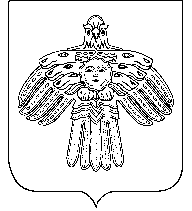 Администрациясельского поселения «Кажым»Администрациясельского поселения «Кажым»ШУÖМПОСТАНОВЛЕНИЕот05 июля2018 г.№ № 01/07 п.Кажым. Койгородский район Республика Коми п.Кажым. Койгородский район Республика Коми п.Кажым. Койгородский район Республика Коми№ п/п№ водоисточникаОбъем, кбм.Адрес водоисточникаПримечание (за кем закреплено)1№ 150ул.Койгородская, д.37территория ПЧ -133. начальник-Митин С.В.2№ 250ул.Койгородская. д.37территория ПЧ -133. начальник-Митин С.В.3№ 3100ул.Койгородская, д.224№ 450 ул.Школьная, д.1МБОУ «СОШ пст.Кажым», директор - Костина С.М.5№ 525ул.Школьная, д.176№ 6100ул.Набережная, д.1МБУК КЦКО ДК, директор филиала - Коханенко Г.Н.,  7№ 760ул.Кирова, д.168№ 8100ул.Луговая, д.209№ 950ул.Советская, д.1510№ 1025ул.Шутова, д.18 ОПС п.Кажым,начальник ОС - Забалуева Е.О.11№ 1150ул.Комсомольская, д.28ГУ РК «Детский противотуберкулезный санаторий «Кажим»,гл.врач - Мелехин К.Ю.12№ 1250ул.Койгородская (проулок)13№ 13100ул.Кирова, д.5514№ 14100п.Н.Турунъю. ул.Красногвардейская15№ 15100п.В.Турунъюздание магазина16№ 16100п.В.Турунъю, ул.Новая